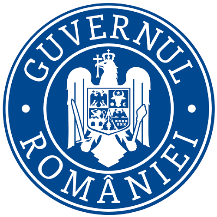 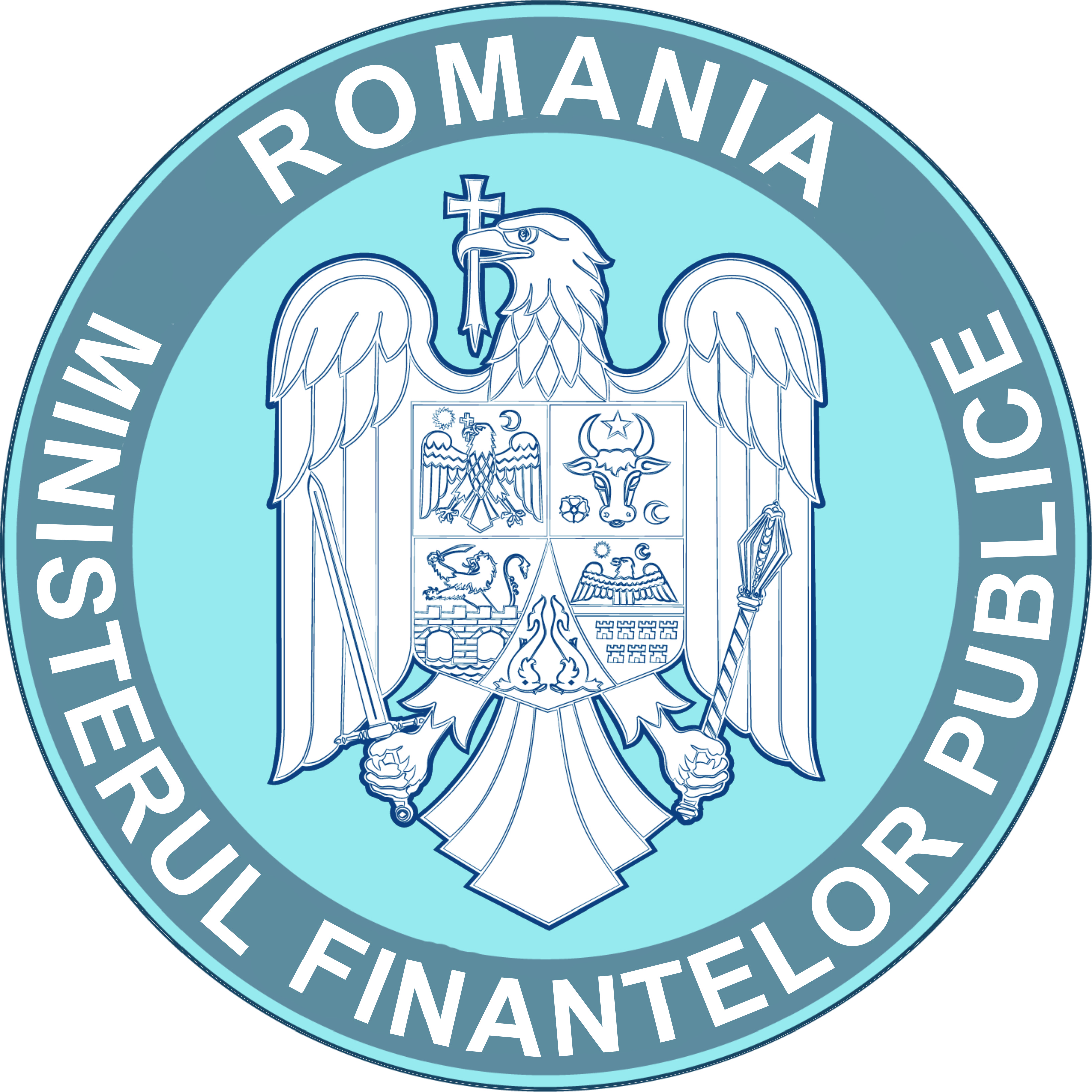 Rezultatul selecţiei dosarelor de înscriere la concursul organizat, în vederea ocupării funcţiei publice de conducere vacante de director (1 post) la Centrul national pentru informații financiare, Direcția infrastructura TIC            Având în vedere prevederile art.40 alin.(1) lit. a) şi art.50 alin.(2) din Hotărârea Guvernului nr.611/2008 pentru aprobarea normelor privind organizarea şi dezvoltarea carierei funcţionarilor publici, cu modificările şi completările ulterioare, comisia de concurs comunică următoarele rezultate ale selecţiei dosarelor de înscriere:     Candidatul a cărui dosar a fost admis va susţine proba scrisă în data de 04.07.2022, ora 11,00, la sediul Ministerului Finanţelor (Centrul național pentru informații financiare) din Str. Poenaru Bordea nr. 3-5, Sector 4.Afişat astăzi, 20.06.2022, ora 16.00, la sediul și pe site-ul Ministerului Finanţelor.SECRETAR COMISIE MINISTERUL FINANȚELOR Bucuresti,  B-dul Libertății nr. 16, sector 5Nr. crt.Nr. înregistrare dosar de înscriereFuncţia publică solicitatăRezultatul selecţiei dosarelorMotivul respingerii dosarului1.389964DirectorADMIS-